فعالية دوائر المثلثات: Just Rolling Roundالنشاط: F هي نقطة على محيط الدائرة E ذات نصف القطر r والتي تنزلق على محيط الدائرة D والتي نصف قطرها 2r. نريد أن نجد المحل الهندسي للنقطة F. يمكنك الاستعانة بالإمكانية "trace on" بالنسبة للنقطة F.نريد أن نعلل ما وجدناه.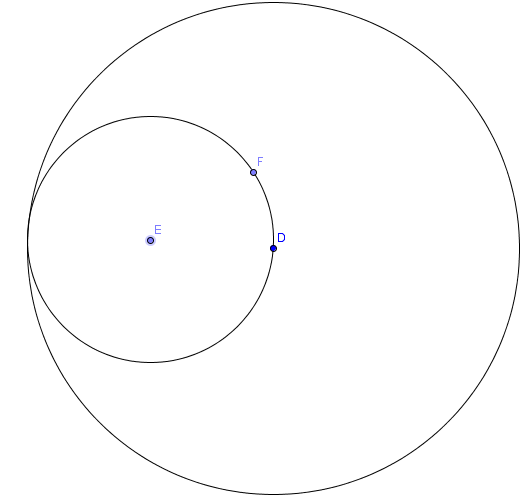 